AGM Event Proposal Assessment Template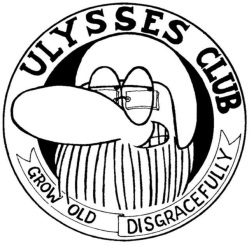 Proposal Committees - Please address all sectionsHost Branch Name	Proposed AGM Event Dates:  Monday	to	Sunday	Note: The preferred months for the AGM Event are March, April and May.  Constitutionally, the AGM must be held before 30 June each year.Section A - Geographic Location 	Section B - Local Support   	Section C – Personnel  	Section D – Climate  	Section E – Medical & Dental Facilities  	Section F – Disabled Facilities  	Section G - Transport  	Section H – Unique Tourist Attractions  	Section I - Accommodation  	Section J – Event Main Venue  	Section K – Grand Parade  	Section L – Civic Welcome  	Section M – Annual General Meeting  	Section N – Extended NatCom Meeting  	Section O – Closing Ceremony  	Section P – Church Service/Blessing  	Section Q – Evening Social  	Section R – Saturday Night Formal Dinner  	Section S - Traders  	Section T – Food Vendors  	Section U - Entertainment  	Section V – Club Gear Shop  	Section W - Ablutions  	Section X – Check In  	Section Y – Local Services	Other Comments:	